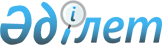 Маңызды стратегиялық мәні бар мемлекеттік сатып алу туралыҚазақстан Республикасы Үкіметінің 2005 жылғы 5 желтоқсандағы N 1193 Қаулысы

      "Мемлекеттік сатып алу туралы" Қазақстан Республикасының 2002 жылғы 16 мамырдағы  Заңына  сәйкес Қазақстан Республикасының Үкіметі  ҚАУЛЫ ЕТЕДІ : 

      1. "Тэк-Алматы" жауапкершілігі шектеулі серіктестігі ұлттық қауіпсіздіктің мұқтажы үшін сатып алудың маңызды стратегиялық мәні бар ЯК-42Д ұшағын беруші болып белгіленсін. 

      2. Қазақстан Республикасы Ұлттық қауіпсіздік комитеті (келісім бойынша) белгіленген тәртіппен: 

      1) 2006 жылға арналған республикалық бюджетте көзделген қаражат шегінде осы қаулының 1-тармағында көрсетілген заңды тұлғамен мемлекеттік сатып алу туралы шарт жасасуды; 

      2) тауарларды мемлекеттік сатып алу үшін осы қаулыға сәйкес пайдаланылатын қаражатты оңтайлы және тиімді жұмсау қағидатын сақтауды; 

      3) осы қаулыдан туындайтын өзге де шараларды қабылдауды қамтамасыз етсін. 

      3. Осы қаулы қол қойылған күнінен бастап қолданысқа енгізіледі.        Қазақстан Республикасының 

      Премьер-Министрі       
					© 2012. Қазақстан Республикасы Әділет министрлігінің «Қазақстан Республикасының Заңнама және құқықтық ақпарат институты» ШЖҚ РМК
				